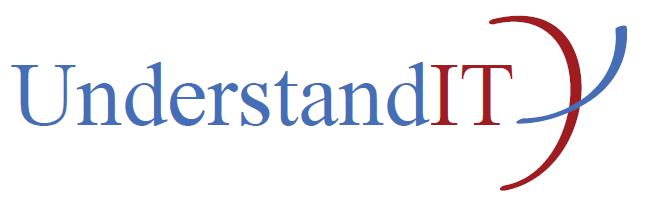 Understand ITProject number: 2010-1-NO1-LEO05-01839WP08 - A generic business modelDesign and deployment of a tool to implement a business plan (http://www.cenfim.pt/bpuit/intro.aspx)Authored by the Portuguese Vitae Course Team:José Fonseca – CenfimRita Lima – CENFIMWP08 final reportDesign and deployment of a tool to implement a business planhttp://www.cenfim.pt/bpuit/intro.aspxThe main idea of this tool is to help the user on the definition of its own business plan to implement the vitae course. Building on the results of the equivalent process carried out by the partners on this project, it's possible to define a set of options that will alert the user to the main aspects to be taken into account when defining the contents of each block.As a result the user gets a kind of a "notes book" with a compilation of its options and reflexions, complemented by the description of similar cases, and a set of guidelines to turn them into a business plan.The tool to implement a business plan was designed based on:The handbook written by Alexander Osterwalder & Yves Pigneur, Business Model GenerationThe partners experience on WP03 CC&D sessions related to the business planThe final document of WP03 – Business PlanActivitiesThe web site required has been developed by following the activities:Development of a Business model for the implementation of the Vitae courses in the four countries (WP3)Evaluation of how well the model worked in each case (WP5 & WP7)Development of the back office, to insert the business model data for each country (case studies), according to the Business Model Canvas blocks: Customer Segments; Value Proposition; Channels; Customer Relationships; Revenue Streams; Key Resources; Key Activities; Key Partnerships; Cost Structure.Data introductionGlobal information (All partners together)Block NamesBlock DescriptionGeneral textIndividual partner information for each block:Options (Title and explanation)Case study explanationAttachmentsOptions consolidation (based on the options introduced by each partner)Development of the end user interface with the following structure:Login pageIntroductory notesBusiness model generationIntroduction of user options and notes for each blockResults - an online book with:User’s answers and notes for each blockCase studies information, based on the level of similarity to each one in each blockStatistics showing the global similarity between the user case and the case studiesAccess to the case studies business models, based on the global level of similarityBusiness planGuideline to help users to convert the result achieved before into a business Plan organized by:Business IdeaPersonal InformationProduct/ServiceMarketMarketing and Sales activitiesBudget and economyThe need for Capital an FinancingCourse organization and administrationLogin ProcessIf the user already have started business model, can always return to it through the introduction of the related code.User InterfaceIntroduction page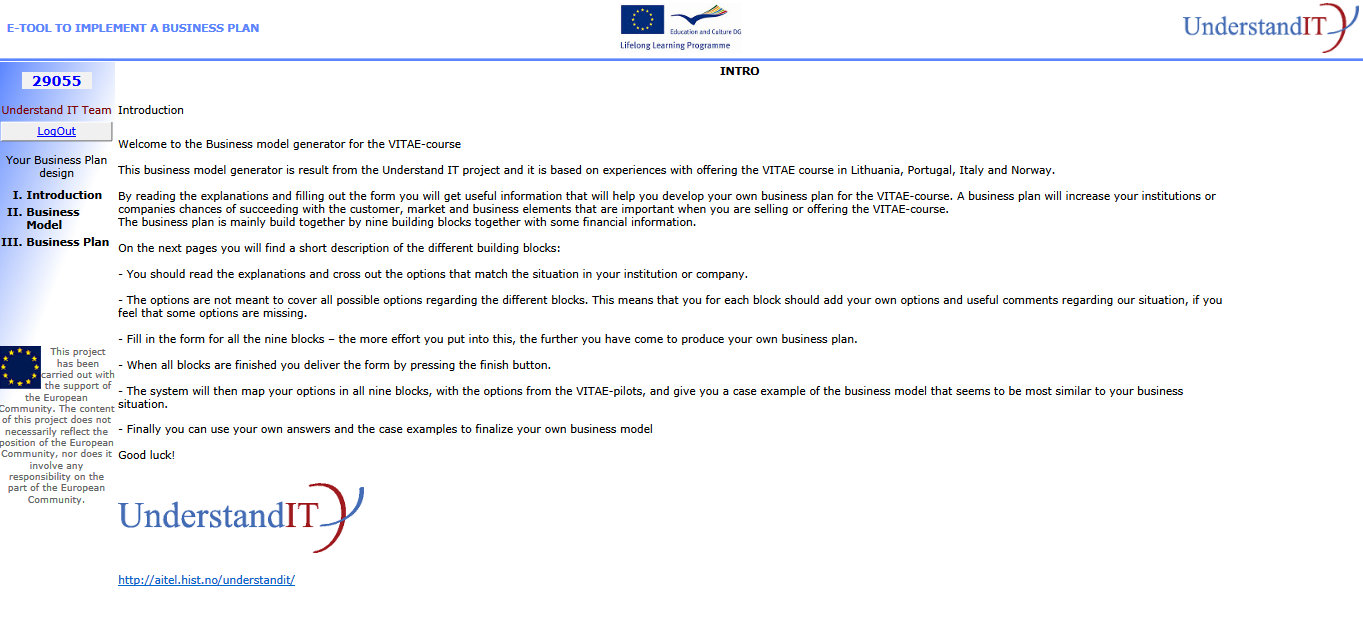 Business Model PagesThere’s one page for each block. On this pages the user chooses the options that best describe its business and inserts some free text notes, related to the block or explaining the options taken.At any time the user can save the business model and logout. With the access code will return to it. To complete a business model the user must have, at least, one option chosen for each block.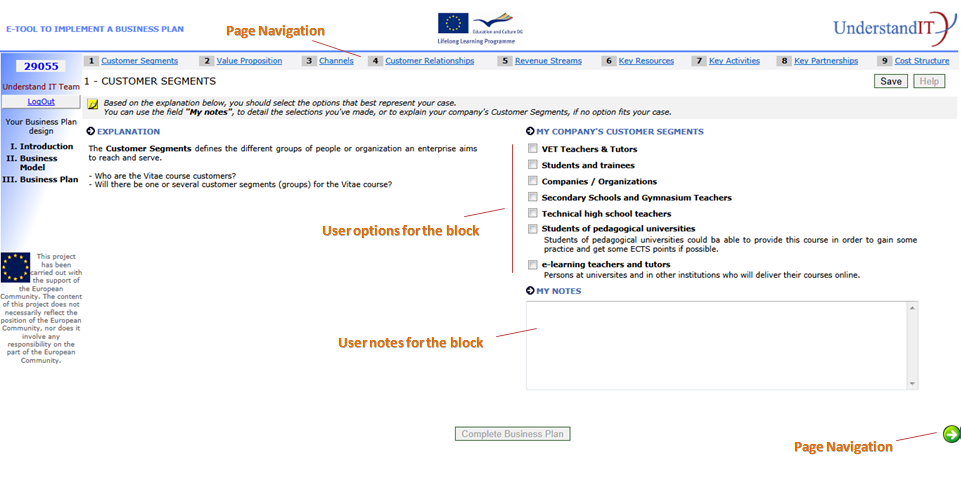 Result: Business model “book”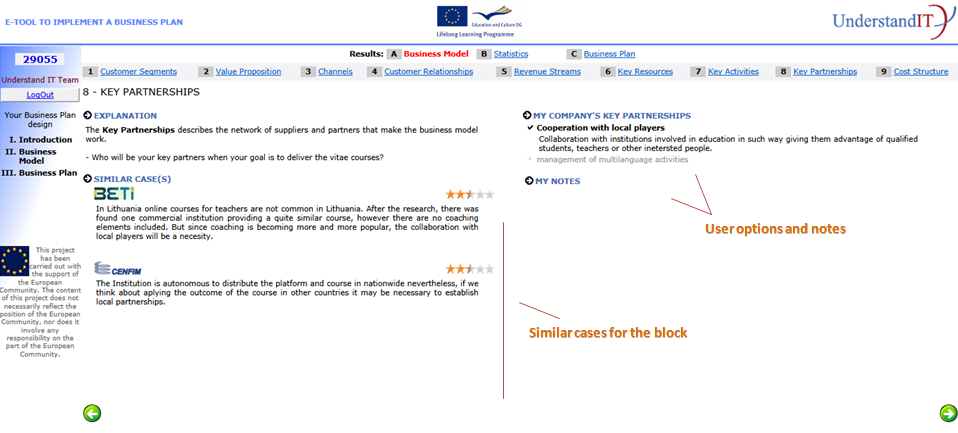 Result: Statistics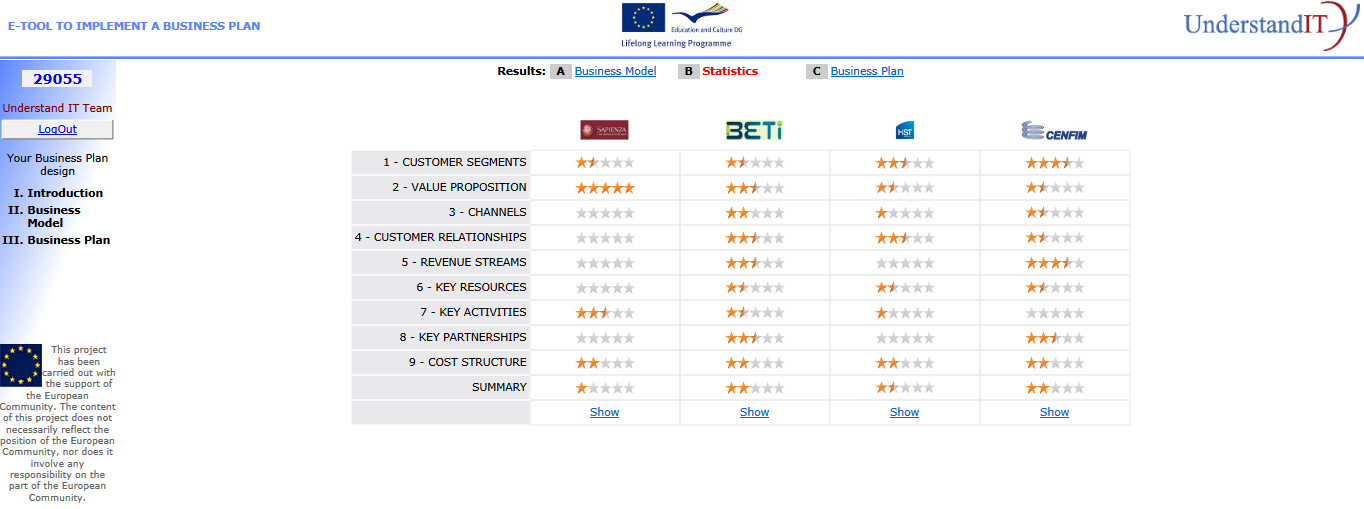 Using the “show” button the user can read the complete business model of each case study.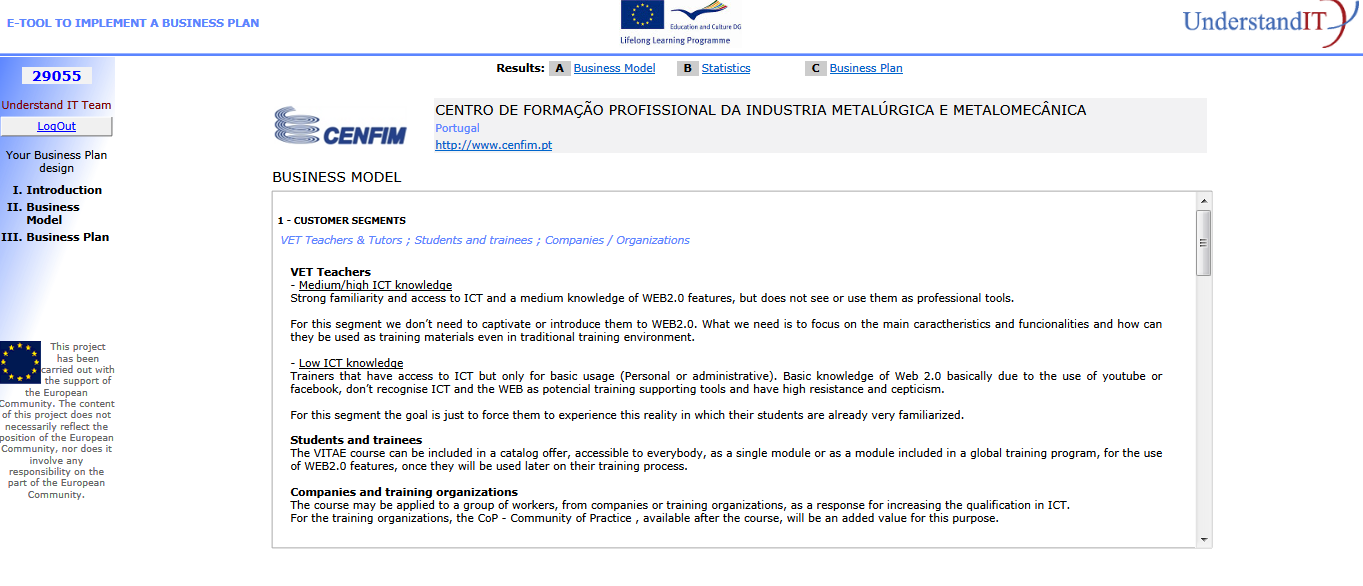 Result: Business plan guidelines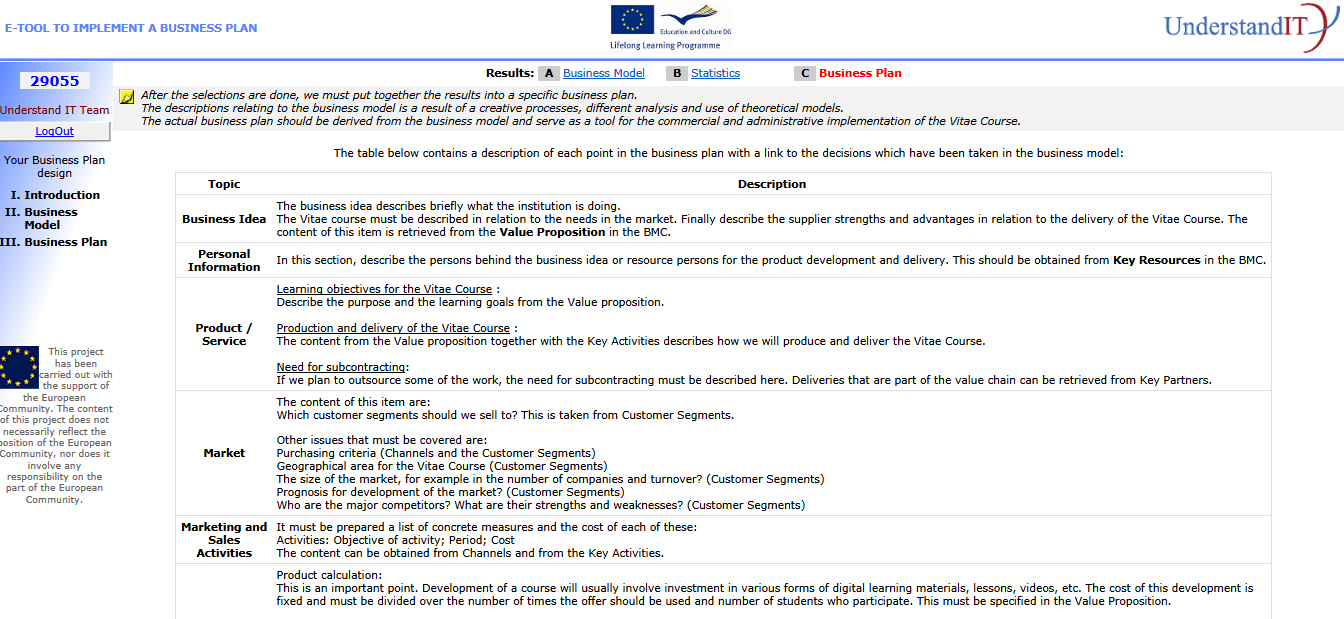 Back Office interfaceThe back office is just a friendly interface to be used by the partners to insert the required information:Introduction textBlock’s title, subtitle and explanationCase study description for each blockOptions order, title and description for each blockAssociation between block option and each case study (used in the similarity algorithm)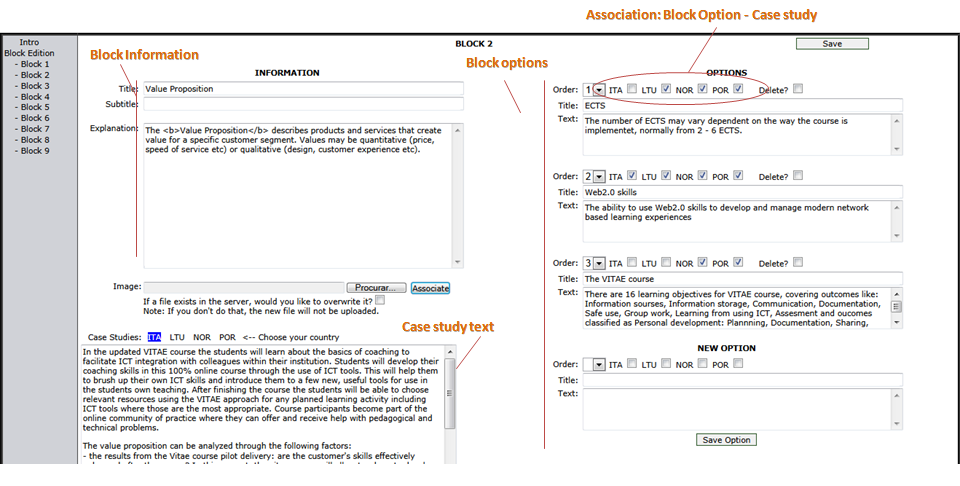 Similarity AlgorithmThe degree of similarity is obtained by weighting the number of common options, between the user and the case studies, with the total number of options for each case study. It will be presented graphically through a set of 11 images, representing the rounded value of the result.ExampleInstallation PackageThe application is hosted on CENFIM’s web server. CENFIM guarantees the required maintenance to keep the tool running.It will also be delivered a package with:The procedures for installing the database, with the case studies contents (Requires SQLExpress or SQL server, V2005 or higher);Site Web pages (.NET C # / Framework 1.1) – Requires IISLanguage adaptationThe tool is only in English, the official language of this project.Everyone, with a valid code can use this tool. To get a Code:The user must introduce the Company or User Name and a valid Email address;The code will appear on the screen and is sent to the email address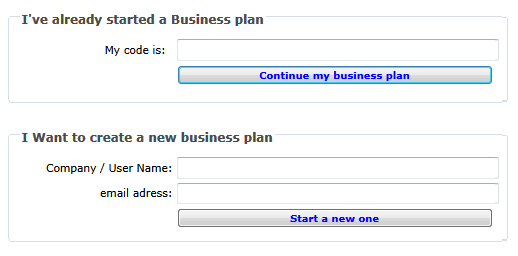 Block optionsBlock optionsCase studiesCase studiesCase studiesCase studiesUser optionsSimilar cases / StatisticsSimilar cases / StatisticsSimilar cases / StatisticsSimilar cases / StatisticsCountry 1Country 2Country 3Country 4User 1Country 1Country 2Country 3Country 4block 1option 1xxblock 1option 2xxxxxxxblock 1option 3xxxxxxxxxblock 1option 4xblock 1option 5xblock 1option 6xblock 1option 7xblock 1option 8xxblock 1option 9block 1option 10block 1option 11block 1Nº Options45422Nº Options In common2212Nº Options in common / Country nº of options50%40%25%100%Image543100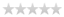 1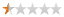 2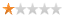 3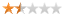 4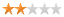 5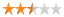 6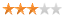 7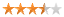 8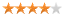 9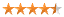 10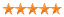 